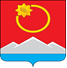 АДМИНИСТРАЦИЯ ТЕНЬКИНСКОГО МУНИЦИПАЛЬНОГО ОКРУГАМАГАДАНСКОЙ ОБЛАСТИП О С Т А Н О В Л Е Н И Е      07.11.2023 № 684-па                 п. Усть-ОмчугО внесении изменений в постановление администрации Тенькинского муниципального округа Магаданской области от 19 октября 2022 года № 367-па «Об утверждении муниципальной программы «Оптимизация жилищного фонда в поселке Усть-Омчуг Тенькинского городского округа Магаданской области на 2023-2025 годы»В целях перераспределения объемов финансирования программных мероприятий, администрация Тенькинского муниципального округа Магаданской области п о с т а н о в л я е т:Внести в муниципальную программу «Оптимизация жилищного фонда в поселке Усть-Омчуг Тенькинского муниципального округа Магаданской области на 2023-2025 годы», утвержденную постановлением администрации Тенькинского муниципального округа Магаданской области от 19 октября 2022 года № 367-па (далее – Программа), следующие изменения:Позицию «Ресурсное обеспечение муниципальной Программы паспорта Программы изложить в следующей редакции: «Общий объем ресурсного обеспечения муниципальной программы собственных средств местного бюджета составляет 17 088,4 тысяч рублей, из них по годам:
2023 год – 9 247,0 тысяч рублей;
2024 год – 4 573,5 тысяч рублей; год – 3 267,9 тысяч рублей.                                                                                                                   »Приложение № 1 к Программе изложить в редакции согласно Приложению № 1 к настоящему постановлению.Приложение № 4 к Программе изложить в редакции согласно Приложению № 2 к настоящему постановлению.Приложение № 5 к Программе изложить в редакции согласно Приложению № 3 к настоящему постановлению.Настоящее постановление подлежит официальному опубликованию (обнародованию).Глава Тенькинского муниципального округа                             Д. А. РевутскийСистема программных мероприятий муниципальной программы «Оптимизация жилищного фонда в поселке Усть-Омчуг Тенькинского муниципального округа Магаданской области на 2023-2025 годы»Примечание: ЮФЛ – юридические и физические лица, определенные в соответствии с Федеральным законом от 5 апреля 2013 года № 44-ФЗ «О контрактной системе в сфере закупок товаров, работ, услуг для обеспечения государственных и муниципальных нужд»;УЖКХ - управление жилищно-коммунального хозяйства, дорожной деятельности и благоустройства администрации Тенькинского муниципального округа Магаданской области;МБУ «ТЭЦ» - муниципальное бюджетное учреждение «Тенькинский эксплуатационный центр» Тенькинского муниципального округа Магаданской области;МБ – Бюджет муниципального образования «Тенькинский муниципальный округ» Магаданской области;ОБ – Областной бюджет (бюджет Магаданской области);ВБФ – Внебюджетный фонд.___________________Ресурсное обеспечение муниципальной программы «Оптимизация жилищного фонда в поселке Усть-Омчуг Тенькинского муниципального округа Магаданской области на 2023-2025 годы»Примечание: МБ – Бюджет муниципального образования «Тенькинский муниципальный округ» Магаданской области;ОБ – Областной бюджет (бюджет Магаданской области).План мероприятий муниципальной программы «Оптимизация жилищного фонда в поселке Усть-Омчуг Тенькинского муниципального округа Магаданской области на 2023 - 2025 годы»________________________________Приложение № 1к постановлению администрацииТенькинского муниципального округаМагаданской областиот 07.11.2023 № 684-па«Приложение № 1 к муниципальной программе «Оптимизация жилищного фонда в поселке Усть-Омчуг Тенькинского муниципального округа Магаданской области на 2023-2025 годы»№ п/пНаименование мероприятияИсполнитель Срок реализацииСтоимость мероприятия, тыс. рублейСтоимость мероприятия, тыс. рублейСтоимость мероприятия, тыс. рублейСтоимость мероприятия, тыс. рублейИсточник финансирования№ п/пНаименование мероприятияИсполнитель Срок реализациивсегов том числе по годамв том числе по годамв том числе по годамИсточник финансирования№ п/пНаименование мероприятияИсполнитель Срок реализациивсего202320242025Источник финансирования11. Создание безопасных и благоприятных условий проживания граждан в поселке Усть-Омчуг Тенькинского муниципального округа Магаданской области Создание безопасных и благоприятных условий проживания граждан в поселке Усть-Омчуг Тенькинского муниципального округа Магаданской области Создание безопасных и благоприятных условий проживания граждан в поселке Усть-Омчуг Тенькинского муниципального округа Магаданской области Создание безопасных и благоприятных условий проживания граждан в поселке Усть-Омчуг Тенькинского муниципального округа Магаданской области Создание безопасных и благоприятных условий проживания граждан в поселке Усть-Омчуг Тенькинского муниципального округа Магаданской области Создание безопасных и благоприятных условий проживания граждан в поселке Усть-Омчуг Тенькинского муниципального округа Магаданской области Создание безопасных и благоприятных условий проживания граждан в поселке Усть-Омчуг Тенькинского муниципального округа Магаданской области1.1.Восстановление (ремонт) незаселенных (пустующих) квартир муниципального жилищного фонда в целях последующего предоставления нанимателям и собственникам жилых помещений многоквартирного дома, подлежащего оптимизацииУЖКХ, ЮФЛ, МБУ «ТЭЦ»2023-202511 478,33636,94573,53267,9МБ1.2.Предоставление незаселенных (пустующих) квартир муниципального жилищного фонда собственникам и нанимателям жилых помещенийУЖКХ2023-2025651-Текущее финансирование1.3.Прочие расходы по приобретению материальных запасов на восстановление (ремонт) незаселенных (пустующих) квартирЮФЛ2023-2025200,0200,00,00,0МБ1.4.Выплаты собственникам жилых помещений компенсации за сдаваемые жилые помещения многоквартирного дома, подлежащего оптимизации УЖКХ2023-20252 540,70,02 540,70,0ВБФ2.Предоставление субсидии в рамках реализации мероприятий по оптимизации системы расселенияПредоставление субсидии в рамках реализации мероприятий по оптимизации системы расселенияПредоставление субсидии в рамках реализации мероприятий по оптимизации системы расселенияПредоставление субсидии в рамках реализации мероприятий по оптимизации системы расселенияПредоставление субсидии в рамках реализации мероприятий по оптимизации системы расселенияПредоставление субсидии в рамках реализации мероприятий по оптимизации системы расселенияПредоставление субсидии в рамках реализации мероприятий по оптимизации системы расселения2.1.Восстановление (ремонт) незаселенных (пустующих) квартир муниципального жилищного фонда (кредиторская задолженность)АТМО2023-20255 610,15 610,10,00,0ОБПриложение № 2к постановлению администрацииТенькинского муниципального округаМагаданской областиот 07.11.2023 № 684-па«Приложение № 4к Муниципальной программе «Оптимизация жилищного фонда в поселке Усть-Омчуг Тенькинского муниципального округа Магаданской области на 2023-2025 годы»»Год реализации программыСтоимость мероприятий, тыс. руб.Объем ресурсного обеспечения, тыс. руб. Объем ресурсного обеспечения, тыс. руб. Год реализации программыСтоимость мероприятий, тыс. руб.Всего, в том числе по источникам финансированияВсего, в том числе по источникам финансированияГод реализации программыСтоимость мероприятий, тыс. руб.МБОБ1234Итого:17 088,411 478,35 610,120239 247,03 636,95 610,120244573,54573,50,020253 267,93 267,90,0Приложение № 2к постановлению администрацииТенькинского муниципального округаМагаданской областиот 07.11.2023 № 684-па«Приложение № 5к Муниципальной программе«Оптимизация жилищного фондав поселке Усть-ОмчугТенькинского муниципального округаМагаданской областина 2023 - 2025 годы»N
п/пНаименование мероприятияСрок реализации мероприятияСрок реализации мероприятияСрок реализации мероприятияСрок реализации мероприятияСрок реализации мероприятияСрок реализации мероприятияСрок реализации мероприятияСрок реализации мероприятияСрок реализации мероприятияСрок реализации мероприятияСрок реализации мероприятияСрок реализации мероприятияОтветственный исполнительN
п/пНаименование мероприятия202320232023202320242024202420242025202520252025N
п/пНаименование мероприятияIкв-лIIкв-лIII кв-лIV кв-лIкв-лIIкв-лIII кв-лIV кв-лIкв-лIIкв-лIII кв-лIV кв-л1234567891011121314151Создание безопасных и благоприятных условий проживания граждан в поселке Усть-Омчуг Тенькинского муниципального округа Магаданской области1.1Восстановление (ремонт) незаселенных (пустующих) квартир муниципального жилищного фонда в целях последующего предоставления нанимателям и собственникам жилых помещений, признанных непригодными для проживания в поселке Усть-Омчуг Тенькинского муниципального округа Магаданской области хххххххххМБ1.2Предоставление незаселенных (пустующих) квартир муниципального жилищного фонда собственникам и нанимателям жилых помещенийхххххххТекущее финансировние1.3Прочие расходы по приобретению материальных запасов на восстановление (ремонт) незаселенных (пустующих) квартирхххМБ1.4Выплата собственникам жилых помещений компенсации за сдаваемые жилые помещения, расположенные в многоквартирном жилом доме в целях оптимизации жилищного фонда поселка Усть-ОмчугхВБФ2Предоставление субсидии в рамках реализации мероприятий по оптимизации системы расселения на восстановление (ремонт) незаселенных (пустующих) квартир муниципального жилищного фонда 2.1Предоставление субсидии в рамках реализации мероприятий по оптимизации системы расселения на восстановление (ремонт) незаселенных (пустующих) квартир муниципального жилищного фонда (кредиторская задолженность)хОБ